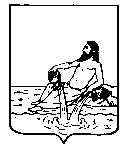 ВЕЛИКОУСТЮГСКАЯ ДУМАВЕЛИКОУСТЮГСКОГО МУНИЦИПАЛЬНОГО ОКРУГАР Е Ш Е Н И Е   от       27.09.2023          №    100                  ___________________________________________________________________________                   ______________________г. Великий Устюг О внесении изменений в правила благоустройства  территории Великоустюгского муниципального округа Вологодской областиРуководствуясь статьями 25 и 28 Устава Великоустюгского муниципального округа Вологодской области,Великоустюгская Дума РЕШИЛА:1. Внести в правила благоустройства территории Великоустюгского муниципального округа Вологодской области, утвержденные решением Великоустюгской Думы от 31.01.2023 № 7 (далее – правила благоустройства) следующие изменения:1.1. Раздел 1 правил благоустройства дополнить пунктом 1.5. следующего содержания: «1.5. Благоустройство территории округа осуществляется с соблюдением правил, установленных для зон с особыми условиями использования (охранных зон).».1.2. Пункт 6.6.5. правил благоустройства дополнить абзацами следующего содержания: «- при проведении работ по благоустройству общественных территорий;- при проведении строительных работ, работ по реконструкции, ремонту, обслуживанию объектов инженерной и транспортной инфраструктуры».1.3. Подпункт 6.6.1. правил благоустройства изложить в новой редакции:«6.6.1. Все физические и юридические лица независимо от организационно-правовых форм, находящиеся на территории муниципального образования, обязаны обеспечить надлежащее содержание зеленых насаждений на принадлежащих им на праве собственности или ином вещном праве земельных участках и прилегающих территориях, в соответствии с законодательством, настоящими Правилами, в том числе своевременно проводить:а) все необходимые агротехнические мероприятия (полив, рыхление, обрезка, сушка, борьба с вредителями и болезнями растений, вредными растениями, скашивание травы,  замазка ран и дупел на деревьях), мероприятия по удалению борщевика Сосновского с земельных участков, находящихся в их собственности, владении или пользовании, самостоятельно за счёт собственных средств. Под удалением борщевика Сосновского понимаются любые действия, направленные на уничтожение указанного растения, в том числе выкашивание, обрезание соцветий, мульчирование укрывными материалами, использование химических препаратов;б) осуществлять обрезку и вырубку сухостоя и аварийных деревьев, вырезку сухих и поломанных сучьев, вырезку веток, ограничивающих видимость технических средств регулирования дорожного движения;в) производить комплексный уход за газонами, систематический покос газонов и иной травянистой растительности, подсев газонной травы, удаление погибших и потерявших декоративный вид цветов;г) проводить своевременный ремонт ограждений зеленых насаждений;д) информировать администрацию округа:- о случаях массового появления вредителей и болезней;-  об обнаружении признаков повреждения зеленых насаждений;».2. Настоящее решение подлежит обсуждению на общественных обсуждениях и вступает в силу после официального опубликования.Председатель Великоустюгской Думы_______________С.А. КапустинГлава Великоустюгского муниципального округа Вологодской области _______________А.В. Кузьмин     